Охрана труда в сельском хозяйствеГригоров, П. П. Теоретическое обоснование травмоопасных зон в животноводстве и путей их устранения / П. П. Григоров // Аграр. науч. журн. – 2017. – № 2. – С. 47-52.В статье приведены сведения о дорожно-транспортных происшествиях (ДТП) в Самарской области за 2015 г. в сравнении с 2014 г. Приводится общая ситуация при перевозке грузов и пассажиров и влияние их при этом на безопасность движения, транспортных средств, приведены данные в динамике за указанные годы по числу ДТП, числу погибших и раненых при этом. Уделено внимание доле ДТП, пострадавших в них из-за нарушения правил дорожного движения (ПДД) водителями транспортных средств, числу ДТП и пострадавших в них детей в возрасте до 16 лет (с летальными исходами и ранениями).Левашов, С. П. Барьеры безопасности в системе управления профессиональными рисками работников сельскохозяйственного производства / С. П. Левашов, С. К. Белякин, Р. В. Шкрабак // Аграр. науч. журн. – 2017. – № 2. – С. 53-59.В работе представлена методология анализа и прогнозирования профессиональных рисков работников, обеспечивающая возможность разработки и реализации превентивных мер, направленных на обеспечение безопасных условий труда, выявление, оценку и снижение указанных рисков. Составитель: Л. М. Бабанина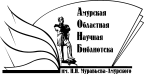 Государственное бюджетное учреждение культуры«Амурская областная научная библиотека имени Н.Н. Муравьева-Амурского